Diferencias entre ambos textos de los acervosComparación de periódicosEl universalDurante las primeras horas de operación del Medicable, el primer teleférico empleado como transporte público en el país, registró poca afluencia de usuarios desde la región de San Andrés de la Cañada en la parte alta de la Sierra de Guadalupe hacia la Vía Morelos. El servicio inició a las 04:30 horas y algunos habitantes ingresaron a la estación La Cañada para trasladarse hacia la estación Santa Clara, recorrido que costará seis pesos desde la próxima semana, porque durante ésta será gratuito. El proyecto fue inaugurado ayer por el presidente Enrique Peña Nieto y el gobernador Eruviel Ávila Villegas, aunque las instalaciones fueron abiertas al público después de las 16:00 horas para los primeros traslados. Fue hasta este miércoles cuando formalmente los habitantes de San Andrés de la Cañada abordaron las cabinas para transportarse en el sistema ecológico que funciona con electricidad. Las autoridades estatales consideran que en cuanto la población esté enterada del funcionamiento se incrementará el número de usuarios que utilicen la línea que reducirá de 45 a 17 minutos el traslado desde la parte alta de la Sierra de Guadalupe a la Vía Morelos.El informadorECATEPEC, EDOMEX. (04/OCT/2016).- El Presidente Enrique Peña Nieto inauguró en este municipio mexiquense el “Medicable”, sistema de transporte público teleférico. El mandatario hizo su arribo a bordo de una de las góndolas panorámicas. En compañía del gobernador del Estado de México, Eruviel Ávila, el jefe del Ejecutivo Federal, destacó que este sistema de transporte público, único en su tipo, cambiará la calidad de vida en la zona de La Cañada en Ecatepec. Se logró, dijo, gracias a la coordinación de trabajo entre el gobierno federal, estatal, municipal y la Iniciativa Privada. El “Medicable” es el primer teleférico que se utilizará como transporte público para movilizar a los habitantes de San Andrés de La Cañada en Ecatepec. Se trata de 4.8 kilómetros que se recorrerán a lo largo de siete estaciones. El costo del transporte será de seis pesos. El Presidente Peña Nieto destacó que con el “Medicable” se desarrolló una obra cultural en la zona, denominada Proyecto La Calle es Tuya. La obra, añadió, se enmarca en el proyecto de infraestructura urbana, vial y carretera, entre otras, que el gobierno federal impulsa. A su llegada a la zona, el Presidente Peña Nieto fue recibido por colonos que solicitaron el servicio de agua. A ello, el jefe del Ejecutivo Federal se comprometió que a través de la Comisión Nacional del Agua (Conagua) se buscará asegurar el abasto regular del servicio.El economistaEcatepec, Domes. Desde una altura de 35 metros, a lo largo de 4.9 kilómetros, a bordo del nuevo teleférico, salta a la vista la pobreza y marginación en que viven los pobladores de la zona. En la región de San Andrés de la Cañada, el presidente Enrique Peña Nieto inauguró el primer teleférico en México que se utilizará como transporte público. La innovadora obra de transporte masivo —tras saludar a habitantes que fue encontrando a su paso, quienes le demandaron, ante la escasez, un abasto regular de agua potable— no solamente cambiará la imagen urbana de la región, sino habrá de contribuir a contar con un sistema más eficiente, seguro y rápido. Trasladarse de la Cañada a la vía Morelos toma actualmente a los pobladores hasta 40 minutos, a un costo de entre 9 y 10 pesos, recorrido que en el nuevo teleférico harán en 17 minutos y por 6 pesos. Hasta 29,000 pasajeros de las 19 colonias aledañas, entre éstas las más peligrosas del territorio mexiquense como San Andrés de la Cañada, Santa Clara, Ampliación San Pedro Xalostoc y Hank González, se podrán trasladar a diario por las alturas. El Sistema de Transporte Público Teleférico Medicable Ecatepec tiene siete estaciones; inicia en la vía Morelos, a un costado de Cerro Gordo, recorre el pueblo de Santa Clara, cruza la autopista México-Pachuca y se adentra en la colonia Hank González, por donde sigue su recorrido paralelo a la avenida San Andrés y termina en la región de la Cañada. La obra, que permitirá contar con un “transporte de primer mundo”, como consideró Eruviel Ávila, gobernador del Estado de México, tuvo un costo de 1,702 millones de pesos entre recursos públicos y privados, y sobre los pasajeros aseguró que también acortarán el tiempo de traslado ya que, literalmente, “llegarán volando”. El presidente informó que a la fecha se construyen tres sistemas de transporte masivo: la conectividad entre la Zona Metropolitana del Valle de Toluca y la del Valle de México, a través del Tren Rápido; el Metro de la Ciudad de Guadalajara y la Línea 4 del Metro de Monterrey.Sistema masivoPrimer teleférico utilizado como transporte público en México.El Medicable se conectará a la red del Minibús 4, el cual va de Indios Verdes a Tecámac.Inversión de 1,702 millones de pesos.Transportará a 29,000 pasajeros por día de 19 colonias.Costo por viaje 6 pesos.Tiene una longitud de 4.9 km.Viajará a una velocidad promedio de 21.6 km/ha.Consta de cinco estaciones y  dos terminalesSanta Clara.Hank González.Fátima.Tablas del Pozo.Los Bordos.Deportivo.La Cañada.Operará con 185 góndolas, con una capacidad de 10 personas.El recorrido tiene una duración de 17 minutos.Para mejorar la imagen urbana de la zona se pintaron las fachadas de más de 35,000 casas, techos y se rehabilitaron calles y espacios urbanos.Comentario sobre el artículo de mahatma GandhiEn este artículo se habla acerca de las enseñanzas, pensamientos de mahatma Gandhi, como es que si nos basamos en ello podremos lograr que la “no violencia “triunfe sobre el mal.Habla y argumenta sobre el amor que es la mayor fuerza de todas porque con un simple acto de amor podemos cambiar el mundo. Como el texto bíblico de 1 corintios 13:4-8 “El amor es sufrido y bondadoso. El amor no es celoso, no se vanagloria, no se hincha, 5  no se porta indecentemente, no busca sus propios intereses, no se siente provocado. No lleva cuenta del daño. 6  No se regocija por la injusticia, sino que se regocija con la verdad. 7  Todas las cosas las soporta, todas las cree, todas las espera, todas las aguanta. 8  El amor nunca falla.” Como nos muestra Gandhi en sus diferentes subtítulos de su obra si nosotros nos esforzamos por mostrar amor en todas nuestras acciones evitaremos que el odio nos contamine, y de lo que se deriva del odio la violencia.El amor es lo que hace vivir al mundoEl argumentó esto diciendo que sí, nos hubiera regido el odio desde primer estancia, ninguno de nosotros seguiría vivo, aparte que ese no fue el propósito de que dios creara la tierra. El la creo con el propósito de que el ser humano poblara la tierra, y que viviera para siempre sobre ella, feliz. El ser humano con su arrogancia, desprecio hacia los demás y a la vida, codicia, egocentrismo hacen que este mundo se colme de violencia y de odio, y así surgen las contiendas.Si solo cultivaran los frutos del espíritu que menciona gálatas 5:22-23 “22 Por otra parte, el fruto del espíritu es: amor, gozo, paz, gran paciencia, benignidad, bondad, fe, 23  apacibilidad, autodominio.” El mundo sería diferente.Dios es amorGandhi mediante una búsqueda incesante llego a la conclusión de que dios es amor. Llega también al hecho de que incluso los ateos creen en la existencia de dios. ¿Por qué decimos esto?, bueno nosotros mismos hemos leído o escuchado que “dios es amor pero ¿realmente es cierto? En juan 4.8 se nos da la respuesta  “Dios es amor”. ¿Lo demuestra con obras? La respuesta está en Juan 3:16” tanto amo dios al mundo que envió a su hijo ingenito a la tierra para que todo el que ejerza fe en él no sea destruido sino que tenga vida eterna”Patriotismo y humanidadOtra de las razones por la que no hay paz en el mundo es por el patriotismo. Morir por tu país y defenderlo a toda costa. Pero ¿es una muestra de amor ir a la guerra a matarse unos a los otros? Destructiva ambición Los países tratan de hacerse más ricos cada día pero como maraca Gandhi “Si Idas Grandes Potencias pudieran abandonar el miedo a Ya destrucción, si se desarmaran, ayudarían automáticamente al resto del mundo a recuperar su cordura. Pero entonces esas grandes Potencia deberían abandonar sus ambiciones imperialistas y su explotación de las naciones de Ya Tierra llamadas incivilizadas y revisar su estilo de vida. Ello significaría una revolución absoluta.La paz jamás se producirá mientras las Grandes Potencias no decidan valientemente desarmarse a sí mismas.Apenas deje de existir esa mentalidad de explotador, la carga que sobre nuestros hombros ejerce el peso de todos esos armamentos nos res Ataría insoportable. No puede haber un desarme verdadero, mientras Idas diversas naciones del globo se sigan explotando entre sí.”Técnicas de comprensión lectora1. La selección del texto: -Se tiene que buscar un texto que sea adecuado para el nivel de la persona, (lenguaje) y que tenga un título de interés para el lector.-buscar u libro que te llame la atención.-comprobar que su contenido sea adecuado.2. Antes de la lectura:-Se tiene que motivar a la persona a leer y anticipar de lo que se trata el libro-tratar de ver de qué se tratara el texto.-comprobar los motivos para leer.3. Durante la lectura: - Ir haciendo preguntas sobre el contenido - Aclarar el significado de las palabras que no entiendan. -para tener una mayor comprensión del texto se tiene que ir reflexionando acerca de él haciendo preguntas como ¿Para qué me sirve esto?4. Después de la lectura: - Resumen de las ideas principales - Preparar preguntas de tres tipos diferentes: -resumir de que se trató el libro-ideas principalesMujeres con embarazo prematuroPeriódico ExcélsiorEn América Latina casi un 30% de las mujeres es madre durante la adolescencia. Sólo África supera a los países latinoamericanos y caribeños en fecundidad de adolescentes y nuestra región sobrepasa, ampliamente, el promedio mundial.Aunque se observa una tendencia a la baja en los últimos años, el porcentaje de adolescentes que son madres aumentó entre 1990 y 2010 en la mayoría de países con datos disponibles (12 de 18 naciones) y, si bien la maternidad se concentra en el grupo de 18 a 19 años, el incremento fue relativamente mayor entre las adolescentes de 15 a 17 años.El número de embarazos tempranos es sistemáticamente más elevado en el campo que en la ciudad. Persiste, además, una marcada asociación entre el nivel educativo de las jóvenes y la proporción de madres.En casi la mitad de los países con datos disponibles la maternidad adolescente entre las jóvenes que llegaron, como máximo, al nivel escolar primario es más del triple que aquellas que alcanzaron el nivel secundario. También hay brechas según la pertenencia étnica y el nivel de ingresos.Las encuestas de hogares indican que el porcentaje de madres adolescentes que viven en hogares pertenecientes al quintil más pobre es cinco veces superior al de las que habitan en hogares del quintil más rico.Una gran proporción de los embarazos de adolescentes no son planificados y es preocupante que en casi todos los países con datos disponibles se constate un aumento en su porcentaje.Esto supone una paradoja en la región, porque si bien la información relativa a métodos anticonceptivos está muy difundida, los embarazos no deseados entre las adolescentes continúan en aumento. Algunas de las causas apuntan a las barreras socioeconómicas, culturales e institucionales que enfrentan los jóvenes para acceder a servicios de calidad de salud sexual y reproductiva adecuados a sus necesidades, que incluyan la consejería especializada y la provisión de anticoncepción.Los embarazos adolescentes tienen consecuencias en el desarrollo y expectativas de vida de las jóvenes madres. Además, cuando no son planificados, las jóvenes no están ejerciendo su derecho a la salud reproductiva, que forma parte del derecho humano a la salud, universalmente reconocido.Aunque cada vez hay más información sobre el embarazo temprano, las miles de adolescentes que se convierten en madres, cuando apenas están creciendo, necesitan acciones concretas de los gobiernos, es decir, políticas públicas contundentes que incidan en los determinantes sociales y estructurales de este fenómeno.Garantizar el ejercicio de los derechos sexuales y reproductivos y ampliar el acceso a los servicios asociados a éstos, con énfasis en la prevención del embarazo, siguen siendo piedras angulares en la reducción de la fecundidad adolescente. Es necesario, asimismo, ofrecer educación sexual integral a los niños y adolescentes.Pero también, y como eje fundamental, los gobiernos deben implementar políticas públicas que aumenten las opciones y oportunidades, fomenten la inclusión social, rompan la reproducción intergeneracional de la exclusión y la desigualdad, y garanticen el pleno ejercicio de derechos por parte de los adolescentes y jóvenes.Decimos que el embarazo adolescente es una alerta temprana de la desigualdad, porque la reproducción de nuestra sociedad está ocurriendo en hogares pobres y sin inversión en bienes públicos, lo que plantea un desafío futuro.La CEPAL celebrará, con el apoyo del Fondo de Población de las Naciones Unidas (UNFPA), en agosto, en Montevideo, la Primera Reunión de la Conferencia Regional sobre Población y Desarrollo de América Latina y el Caribe, junto con gobiernos, sociedad civil y organismos internacionales.Será el momento de hacer balance tanto en esta materia como en otras muchas también relacionadas con los jóvenes.Sabemos que son las nuevas generaciones las que tendrán en sus manos el reto de construir sociedades que crezcan con igualdad y sostenibilidad ambiental. Es imperativo comenzar ahora a preparar este camino, este futuro, que es el de todos.Jóvenes opinan En la mayoría de los embarazos en adolescentes es provocado por la práctica de relaciones sexuales sin métodos anticonceptivos y por falta de información sexual. Según la organización "Sabe te Chillaren" cada año nacen 13 millones de niños de mujeres menores de 20 años de edad en todo el mundo, más del 90% en los países denominados en desarrollo y en los países desarrollados el restante 10%.La principal complicación del embarazo y el parto es la mortalidad en jóvenes de 15 y 19 años. La tasa de nacimientos de los adolescentes en Estados Unidos es el más alto en el mundo desarrollado, una de las causas es por la dificultad de conseguir anticonceptivos; en Canadá el número de nacimientos en adolescentes en el período 1992-2002 ha disminuido de forma constante; en México se registra altos porcentajes de embarazos en adolescentes a causa de la insuficiente educación sexual, la falta de disponibilidad de métodos anticonceptivos y la falta de políticas públicas adecuadas en muchos gobiernos locales. Para prevenir el embarazo en los adolescentes es necesaria una completa educación sexual, el acceso a los métodos anticonceptivos, el apoyo a los padres de los adolescentes para que hablen con sus hijos sobre sexo, relaciones y métodos anticonceptivos.Los sistemas de prevención de embarazo en la adolescencia han servido de modelo para muchos países europeos y para otros más. En los países denominados en desarrollo, los programas de salud y educativos comienzan a implantarse. Muchas organizaciones no gubernamentales como la International Planes Parenthood Federation prestan asesoramiento sobre métodos anticonceptivos para las mujeres jóvenes en todo el mundo. También se debe facilitar un mejor apoyo a las madres adolescentes, incluida la ayuda para poder volver a integrarse en la educación obligatoria, asesoramiento y apoyo psicológico y económico, colaboración con los padres jóvenes, mejor cuidado de los niños y el aumento de viviendas específicas, de protección oficial o subvencionadas.En la mayoría de los embarazos en adolescentes es provocado por la práctica de relaciones sexuales sin métodos anticonceptivos y por falta de información sexual. 1-¿Cuáles afirmaciones encontradas pudiste identificar? Marcado con azul2-¿con base en que información construyen esas opiniones?Información de diferentes sitios CEPAL, “save our children”3- ¿por qué deben ser consideradas relevantes las opiniones de estos dos funcionarios? Porque ambos le dan la importancia debida al tema y lo tienen muy bien definido. 4-¿Cuál de las opiniones consideras más fundamentada y por qué?La 2da porque tiene más información y aparte contiene la fuente.En conclusión aprendí a usar todos estos métodos de estudios para poder conseguir mayores conocimientos acerca del tema.EL UNIVERSALEL INFORMADOREL ECONOMISTAInformaciónBuena, pero le faltan datos, un poco corta. Está muy por encima de la información y no se tocan los rasgos más importantes de la noticia.Esta más completo y contiene más datos.Mucha información, bien redactada, contiene más datos que los demás, aparte tiene datos interesantes de la noticia que en los otros no se menciona.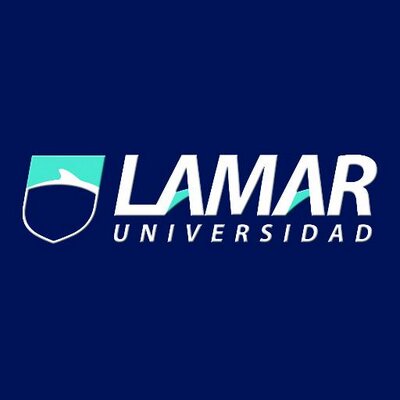 